COLORADO 4‐H CODE OF CONDUCT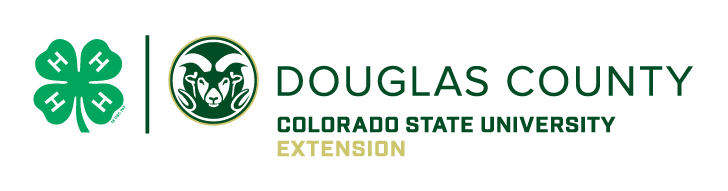 4-H members, leaders, parents, and other adults participating in 4-H activities will:1. Adhere to program rules, curfews, dress codes, policies, and rules of the facility being used.2. Conduct themselves in a courteous, respectful manner, use appropriate language, exhibit good sportsmanship, and provide positive role models.3. Abstain from illegal behaviors, use of alcohol, illegal or illicit drugs, and tobacco during 4-H events and activities.4. Fully participate in scheduled activities.5. Respect other’s property and privacy rights.6. Abstain from child abuse (physical and/or verbal) and harassment.7. Accept personal responsibility for behavior including any financial damage.8. Be responsible for any financial damage caused by inappropriate behavior.9. Adhere to rules of safety.Consequences for violating any part of this code of conduct may include, but are not limited to: removal from participation in the event in which the code of conduct has been violated (at the individual’s expense); sanctions on participating in future 4-H events; forfeiture of financial support for the event; removal from offices held, etc.Behavior outside of 4-H activities can affect “member in good standing” or “volunteer in good standing” status.It is the responsibility of all program participants to reinforce the code of conduct and intervene when necessary to enforce the rules.In addition to the Colorado 4-H Code of Conduct, Douglas County 4-H Ambassadors will be held to a higher standard as the representatives of the Douglas County 4-H program.  Further expectations include:Fully participating in a pre-determined number of 4-H events as a role model and assistant.Taking the responsibility to make sure your duties are covered if you are unable to keep your commitment. Always being positive about the 4-H program. When challenging events happen, the Ambassador will approach the challenge with positive language and offer positive ways to improve the situation.Finding innovative ways to promote 4-H and carrying through on those approved ideas.Respect the rights and authority of leaders, parents and Extension Agents.Learn and live by the principles of the 4-H Pledge, 4-H Motto and 4-H Slogan.Work with others as a team and not just for your own gratification.  Helping others, whether another Ambassador or other person is primary to being a good Ambassador.Help individuals understand that 4-H is not just about the fair and awards, but about what is learned.Signature 									 Date				